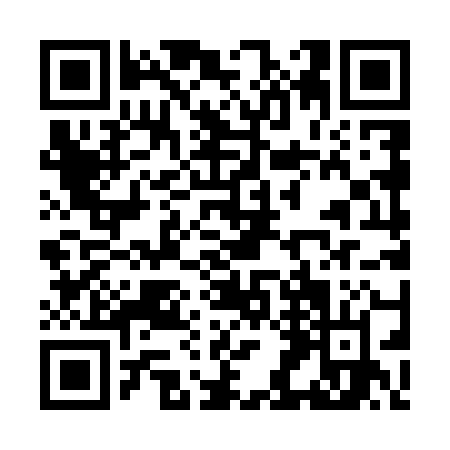 Ramadan times for Samma, EstoniaMon 11 Mar 2024 - Wed 10 Apr 2024High Latitude Method: Angle Based RulePrayer Calculation Method: Muslim World LeagueAsar Calculation Method: HanafiPrayer times provided by https://www.salahtimes.comDateDayFajrSuhurSunriseDhuhrAsrIftarMaghribIsha11Mon4:224:226:4112:234:006:076:078:1712Tue4:194:196:3812:234:026:096:098:2013Wed4:164:166:3512:234:046:126:128:2214Thu4:124:126:3212:224:066:146:148:2515Fri4:094:096:2912:224:086:176:178:2816Sat4:054:056:2612:224:106:196:198:3117Sun4:024:026:2312:214:126:216:218:3418Mon3:583:586:2012:214:146:246:248:3719Tue3:553:556:1712:214:166:266:268:4020Wed3:513:516:1412:214:186:296:298:4321Thu3:473:476:1112:204:206:316:318:4622Fri3:443:446:0812:204:216:336:338:4923Sat3:403:406:0512:204:236:366:368:5224Sun3:363:366:0212:194:256:386:388:5525Mon3:323:325:5912:194:276:406:408:5826Tue3:283:285:5612:194:296:436:439:0127Wed3:243:245:5312:194:316:456:459:0528Thu3:203:205:5012:184:326:486:489:0829Fri3:163:165:4712:184:346:506:509:1130Sat3:123:125:4412:184:366:526:529:1531Sun4:084:086:411:175:387:557:5510:181Mon4:034:036:381:175:407:577:5710:222Tue3:593:596:351:175:417:597:5910:253Wed3:543:546:321:165:438:028:0210:294Thu3:503:506:291:165:458:048:0410:335Fri3:453:456:271:165:468:078:0710:376Sat3:403:406:241:165:488:098:0910:417Sun3:353:356:211:155:508:118:1110:458Mon3:303:306:181:155:518:148:1410:499Tue3:253:256:151:155:538:168:1610:5310Wed3:203:206:121:145:558:188:1810:58